Publicado en Madrid el 06/05/2021 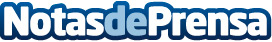 María Jesús Barreñada convierte su profesión en una forma de vida tras sus experiencias durante la pandemia La Letrada María Jesús Barreñada, Presidenta del prestigioso bufete Are2 Abogados en Madrid, expresaba el pasado verano el amor por su profesión, ofreciendo apoyo a empresarios y profesionales libres de cualquier parte de la geografía española, haciendo público su ofrecimiento de ofrecer asistencia jurídica gratuita a este colectivo, mientras durara el confinamiento y las primeras fases de la desescaladaDatos de contacto:Mario Andrade913552160Nota de prensa publicada en: https://www.notasdeprensa.es/maria-jesus-barrenada-convierte-su-profesion Categorias: Nacional Derecho Sociedad Madrid Castilla La Mancha http://www.notasdeprensa.es